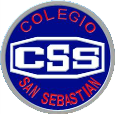 COLEGIO SAN SEBASTIANSANTO DOMINGO #2078SANTIAGO-CENTRO                                                           EVALUACION DE EDUCACION TECNOLOGICA                               Correo electrónico: arteytecnologia.CSS@Gmail.com                                                                 8° BASICO                                             INICIO: 18/05         ENTREGA: 26/051.- CONSTRUYE UN PROYECTO, DE ACUERDO A LAS NECESIDADES REALES, Y LA CONTINGENCIA, (Cuarentena y el Coronavirus). SOBRE TODO SUSTENTABLE PARA TI Y EL QUE ADQUIERA EL PRODUCTO,  CON EL FIN DE GANAR ALGUN TIPO DE RECOMPENZA.ESTE PROYECTO SE REALIZARA Y PRESENTARA,  SOLAMENTE EN POWER POINT, EXPLICANDO PASO A PASO… ACOMPAÑANDOLO DE IMÁGENES CREADAS  O CORTE Y PEGA DE INTERNET (8 diapos máximas para explicar el proyecto de manera clara y concisa).1. InicioLa fase de inicio es crucial en el ciclo de vida del proyecto, ya que es el momento de definir el alcance y proceder a la selección del medio a presentar y desarrollar. Sólo con un ámbito claramente definido compartirla visión de éxito y realismo.2. PlanificaciónÉsta es a menudo la fase más difícil para un creador de proyecto, tiene que hacer un importante esfuerzo de abstracción para calcular las necesidades de producto, recursos y tiempo que habrán de preverse para lograr la ejecución en el tiempo, dentro de los parámetros previstos. Se trata, en definitiva, de crear un conjunto completo de planes de proyecto que establezcan una clara hoja de ruta.3. EjecuciónEn base a la planificación, habrá que completar las actividades programadas. Es importante velar por una buena organización aparte de las ideas claras en esta fase para garantizar un mayor control sobre el progreso y los plazos. Asimismo, es indispensable garantizar un producto de bajo costo y sobre todo NOVEDOSO Y ORIGINAL. En esta etapa se deben gestionar: el riesgo, el cambio, los eventos, los gastos, los recursos, el tiempo y las actualizaciones y modificaciones.4. Seguimiento y controlEsta fase comprende los procesos necesarios para realizar el seguimiento, revisión y monitorización del progreso de proyecto. Se concibe como el medio de detectar desviaciones con la máxima premura posible, para poder identificar las áreas en las que puede ser requerido un cambio en la planificación. La etapa de seguimiento y control se encuentra naturalmente asociada a la de ejecución, de la que no puede concebirse de forma separada, aunque por su importancia y valor crítico.5. CierreEsta fase comprende todos procesos orientados a completar formalmente el proyecto y las obligaciones contractuales inherentes. Una vez terminado este estadio, se establece formalmente que el proyecto ha concluido. De manera favorable o desfavorable.Comentando los éxitos y/o fracasos de su producto, realizando un estudio a través de una pequeña encuesta de tu producto, a sus cercanos si comprarían su producto y que tan factible seria llevarlo a cabo mínimo 10 personas.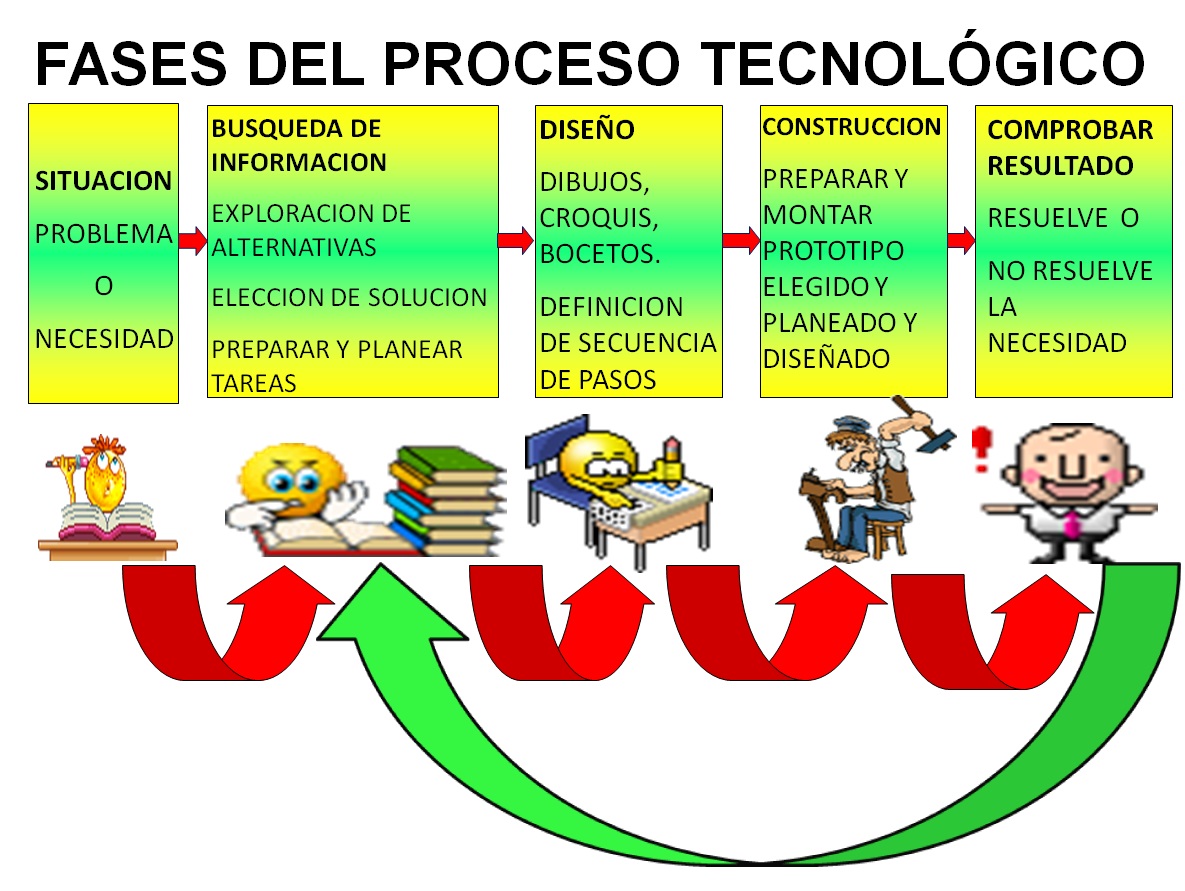 PAUTA DE EVALUACIONEncuentra la necesidad a fortalecer (objeto innovador mejorado y funcional)Soporte: power point y maqueta 100% material reciclable ( foto, dibujo y encuesta)Tiempo de trabajo: 2 semanas Logrado: 6Medianamente logrado: 3Por lograr: 1CARACTERISTICAS A EVALUAR      LOGRADOMEDIANAMENTE     LOGRADO     POR LOGRARMantiene una idea clara, precisa y original. Utiliza solo material reciclado para la construcción de su proyecto( pegamento es aceptado)Responde con todo los indicadores, entrega la maqueta de su proyectoConstruye un proyecto tangible, real y sobre todo funcional a las necesidades proyectadas en su presentacionUtiliza colores llamativos, texturas y formas entretenidas Presenta en el tiempo establecido.